                                                                                                                                                                  ١٠                                                                                                                                                    ١٠      السؤال الثالث:  اختاري من العمود (أ) ما يناسبها من العمود (ب) ثم ظللي في نموذج الإجابة  فيما يلي :-السؤال الثاني: ضع / ي علامة (صح) أو (خطأ) أمام العبارات التالية؟                                                                                             انتهت الأسئلة ..........تمنياتي لكم بالتوفيقتمنياتي لكم بالتوفيق   اختبار مادة التربية الصحية والبدنية مسارات الفصل الدراسي الثاني لعام ١٤٤٥هـ(الدور الأول) /انتساب اسم الطالبة رباعياًرقم الجلوسرقم الجلوسرقم السؤالالسؤال الأولالسؤال الثانيالسؤال الثالثالسؤال الثالثالمجموعالمجموعالدرجةاجيبي مستعينة بالله على الأسئلة التالية:اجيبي مستعينة بالله على الأسئلة التالية:اجيبي مستعينة بالله على الأسئلة التالية:اجيبي مستعينة بالله على الأسئلة التالية:اجيبي مستعينة بالله على الأسئلة التالية:اجيبي مستعينة بالله على الأسئلة التالية:اجيبي مستعينة بالله على الأسئلة التالية:اجيبي مستعينة بالله على الأسئلة التالية:السؤال الأول: ظللي الإجابة الصحيحة فيما يلي                                                                                                                                                                                                                                ٤٠                     السؤال الأول: ظللي الإجابة الصحيحة فيما يلي                                                                                                                                                                                                                                ٤٠                     السؤال الأول: ظللي الإجابة الصحيحة فيما يلي                                                                                                                                                                                                                                ٤٠                     السؤال الأول: ظللي الإجابة الصحيحة فيما يلي                                                                                                                                                                                                                                ٤٠                     السؤال الأول: ظللي الإجابة الصحيحة فيما يلي                                                                                                                                                                                                                                ٤٠                     السؤال الأول: ظللي الإجابة الصحيحة فيما يلي                                                                                                                                                                                                                                ٤٠                     السؤال الأول: ظللي الإجابة الصحيحة فيما يلي                                                                                                                                                                                                                                ٤٠                     السؤال الأول: ظللي الإجابة الصحيحة فيما يلي                                                                                                                                                                                                                                ٤٠                     ١)تنمى اللياقة القلبية التنفسية من خلال الأنشطة البدنية :١)تنمى اللياقة القلبية التنفسية من خلال الأنشطة البدنية :١)تنمى اللياقة القلبية التنفسية من خلال الأنشطة البدنية :١)تنمى اللياقة القلبية التنفسية من خلال الأنشطة البدنية :١)تنمى اللياقة القلبية التنفسية من خلال الأنشطة البدنية :١)تنمى اللياقة القلبية التنفسية من خلال الأنشطة البدنية :١)تنمى اللياقة القلبية التنفسية من خلال الأنشطة البدنية :١)تنمى اللياقة القلبية التنفسية من خلال الأنشطة البدنية :أاللاهوائية بالهوائية جمتوسطة الشدة دعالية الشدة٢) الدور الرئيسي للكربوهيدرات في النشاط البدني هو  :٢) الدور الرئيسي للكربوهيدرات في النشاط البدني هو  :٢) الدور الرئيسي للكربوهيدرات في النشاط البدني هو  :٢) الدور الرئيسي للكربوهيدرات في النشاط البدني هو  :٢) الدور الرئيسي للكربوهيدرات في النشاط البدني هو  :٢) الدور الرئيسي للكربوهيدرات في النشاط البدني هو  :٢) الدور الرئيسي للكربوهيدرات في النشاط البدني هو  :٢) الدور الرئيسي للكربوهيدرات في النشاط البدني هو  :أبناء العضلات   بإصلاح ونمو الخلايا جتوفير الطاقة دتخزين الجليكوجين٣) لتفيذ الهجوم من العمق  في كرة القدم لابد أولاً :٣) لتفيذ الهجوم من العمق  في كرة القدم لابد أولاً :٣) لتفيذ الهجوم من العمق  في كرة القدم لابد أولاً :٣) لتفيذ الهجوم من العمق  في كرة القدم لابد أولاً :٣) لتفيذ الهجوم من العمق  في كرة القدم لابد أولاً :٣) لتفيذ الهجوم من العمق  في كرة القدم لابد أولاً :٣) لتفيذ الهجوم من العمق  في كرة القدم لابد أولاً :٣) لتفيذ الهجوم من العمق  في كرة القدم لابد أولاً :أالتسديد بالتغلب على الدفاع جالاحتفاظ بها دامتلاك الكرة ٤) هي التمرينات التي تُستخدم فيها الأثقال أو الحبال المطاطية   :٤) هي التمرينات التي تُستخدم فيها الأثقال أو الحبال المطاطية   :٤) هي التمرينات التي تُستخدم فيها الأثقال أو الحبال المطاطية   :٤) هي التمرينات التي تُستخدم فيها الأثقال أو الحبال المطاطية   :٤) هي التمرينات التي تُستخدم فيها الأثقال أو الحبال المطاطية   :٤) هي التمرينات التي تُستخدم فيها الأثقال أو الحبال المطاطية   :٤) هي التمرينات التي تُستخدم فيها الأثقال أو الحبال المطاطية   :٤) هي التمرينات التي تُستخدم فيها الأثقال أو الحبال المطاطية   :أتمرينات الإطالة بتمرينات الإطالة جتمرينات العضلاتدتمرينات المتدرجة  ٥) خطة دفاع تغطية الزميل في كرة القدم من طرقها ينزلق فيها اللاعب على الأرض بالقرب من المنافس :٥) خطة دفاع تغطية الزميل في كرة القدم من طرقها ينزلق فيها اللاعب على الأرض بالقرب من المنافس :٥) خطة دفاع تغطية الزميل في كرة القدم من طرقها ينزلق فيها اللاعب على الأرض بالقرب من المنافس :٥) خطة دفاع تغطية الزميل في كرة القدم من طرقها ينزلق فيها اللاعب على الأرض بالقرب من المنافس :٥) خطة دفاع تغطية الزميل في كرة القدم من طرقها ينزلق فيها اللاعب على الأرض بالقرب من المنافس :٥) خطة دفاع تغطية الزميل في كرة القدم من طرقها ينزلق فيها اللاعب على الأرض بالقرب من المنافس :٥) خطة دفاع تغطية الزميل في كرة القدم من طرقها ينزلق فيها اللاعب على الأرض بالقرب من المنافس :٥) خطة دفاع تغطية الزميل في كرة القدم من طرقها ينزلق فيها اللاعب على الأرض بالقرب من المنافس :أالإنزلاق بالتصدي مواجهة جالتصدي بالخلف دالتصدي جانباً ٦)  من محتويات حقيبة الإسعافات الأولية يستخدم لتطهير مكان الإصابة  ومتوفر من بالصيدليات بالشكل الكروي :٦)  من محتويات حقيبة الإسعافات الأولية يستخدم لتطهير مكان الإصابة  ومتوفر من بالصيدليات بالشكل الكروي :٦)  من محتويات حقيبة الإسعافات الأولية يستخدم لتطهير مكان الإصابة  ومتوفر من بالصيدليات بالشكل الكروي :٦)  من محتويات حقيبة الإسعافات الأولية يستخدم لتطهير مكان الإصابة  ومتوفر من بالصيدليات بالشكل الكروي :٦)  من محتويات حقيبة الإسعافات الأولية يستخدم لتطهير مكان الإصابة  ومتوفر من بالصيدليات بالشكل الكروي :٦)  من محتويات حقيبة الإسعافات الأولية يستخدم لتطهير مكان الإصابة  ومتوفر من بالصيدليات بالشكل الكروي :٦)  من محتويات حقيبة الإسعافات الأولية يستخدم لتطهير مكان الإصابة  ومتوفر من بالصيدليات بالشكل الكروي :٦)  من محتويات حقيبة الإسعافات الأولية يستخدم لتطهير مكان الإصابة  ومتوفر من بالصيدليات بالشكل الكروي :ألاصق طبي  بالقطن الطبي  جقفازات طبية درباط ضاغط ٧) من العوامل المؤثرة في السرعة للأداء الرياضي  :٧) من العوامل المؤثرة في السرعة للأداء الرياضي  :٧) من العوامل المؤثرة في السرعة للأداء الرياضي  :٧) من العوامل المؤثرة في السرعة للأداء الرياضي  :٧) من العوامل المؤثرة في السرعة للأداء الرياضي  :٧) من العوامل المؤثرة في السرعة للأداء الرياضي  :٧) من العوامل المؤثرة في السرعة للأداء الرياضي  :٧) من العوامل المؤثرة في السرعة للأداء الرياضي  :أالنمط العصبي للفرد بالقوة العضلية جقوة الإرادة دجميع ماسبق ٨) إن الحد الأدنى لعدد مرات التكرار للنشاط البدني هو أن تقوم بالتدرب ………..مرات بالأسبوع  :٨) إن الحد الأدنى لعدد مرات التكرار للنشاط البدني هو أن تقوم بالتدرب ………..مرات بالأسبوع  :٨) إن الحد الأدنى لعدد مرات التكرار للنشاط البدني هو أن تقوم بالتدرب ………..مرات بالأسبوع  :٨) إن الحد الأدنى لعدد مرات التكرار للنشاط البدني هو أن تقوم بالتدرب ………..مرات بالأسبوع  :٨) إن الحد الأدنى لعدد مرات التكرار للنشاط البدني هو أن تقوم بالتدرب ………..مرات بالأسبوع  :٨) إن الحد الأدنى لعدد مرات التكرار للنشاط البدني هو أن تقوم بالتدرب ………..مرات بالأسبوع  :٨) إن الحد الأدنى لعدد مرات التكرار للنشاط البدني هو أن تقوم بالتدرب ………..مرات بالأسبوع  :٨) إن الحد الأدنى لعدد مرات التكرار للنشاط البدني هو أن تقوم بالتدرب ………..مرات بالأسبوع  :أأربع بثلاثجخمس دسبع ٩) الهجوم المنظم في كرة السلة ضد الدفاع عن المنطقة  يعتمد على  :٩) الهجوم المنظم في كرة السلة ضد الدفاع عن المنطقة  يعتمد على  :٩) الهجوم المنظم في كرة السلة ضد الدفاع عن المنطقة  يعتمد على  :٩) الهجوم المنظم في كرة السلة ضد الدفاع عن المنطقة  يعتمد على  :٩) الهجوم المنظم في كرة السلة ضد الدفاع عن المنطقة  يعتمد على  :٩) الهجوم المنظم في كرة السلة ضد الدفاع عن المنطقة  يعتمد على  :٩) الهجوم المنظم في كرة السلة ضد الدفاع عن المنطقة  يعتمد على  :٩) الهجوم المنظم في كرة السلة ضد الدفاع عن المنطقة  يعتمد على  :أالتفوق العددي بالسرعة جالخداع دتغيير الاتجاه ١٠) ضربة الشمس أكثر خطورة من الرجهاد الحراري حيث يمكن أن تؤدي إلى…..:١٠) ضربة الشمس أكثر خطورة من الرجهاد الحراري حيث يمكن أن تؤدي إلى…..:١٠) ضربة الشمس أكثر خطورة من الرجهاد الحراري حيث يمكن أن تؤدي إلى…..:١٠) ضربة الشمس أكثر خطورة من الرجهاد الحراري حيث يمكن أن تؤدي إلى…..:١٠) ضربة الشمس أكثر خطورة من الرجهاد الحراري حيث يمكن أن تؤدي إلى…..:١٠) ضربة الشمس أكثر خطورة من الرجهاد الحراري حيث يمكن أن تؤدي إلى…..:١٠) ضربة الشمس أكثر خطورة من الرجهاد الحراري حيث يمكن أن تؤدي إلى…..:١٠) ضربة الشمس أكثر خطورة من الرجهاد الحراري حيث يمكن أن تؤدي إلى…..:أفقداع الوعي بالإغماء جالدوار دالوفاة ١١)  في كرة الطاولة الكرة في وضع مريح على راحة اليد الحرة  من الخطوات الفنية    :١١)  في كرة الطاولة الكرة في وضع مريح على راحة اليد الحرة  من الخطوات الفنية    :١١)  في كرة الطاولة الكرة في وضع مريح على راحة اليد الحرة  من الخطوات الفنية    :١١)  في كرة الطاولة الكرة في وضع مريح على راحة اليد الحرة  من الخطوات الفنية    :١١)  في كرة الطاولة الكرة في وضع مريح على راحة اليد الحرة  من الخطوات الفنية    :١١)  في كرة الطاولة الكرة في وضع مريح على راحة اليد الحرة  من الخطوات الفنية    :١١)  في كرة الطاولة الكرة في وضع مريح على راحة اليد الحرة  من الخطوات الفنية    :١١)  في كرة الطاولة الكرة في وضع مريح على راحة اليد الحرة  من الخطوات الفنية    :أالإرسال القصير بظهر المضرب بالضربة القاطعة بظهر المضرب جالضربة الأمامية بوجةالمضربدقانون كرة الطاولة ١٢) من أنواع التوازن :١٢) من أنواع التوازن :١٢) من أنواع التوازن :١٢) من أنواع التوازن :١٢) من أنواع التوازن :١٢) من أنواع التوازن :١٢) من أنواع التوازن :١٢) من أنواع التوازن :أالقصوى والعادية بالخاصة والعامة جالثابت والديناميكيدالمباشرة والغير مباشرة١٣) عندما يتعرض الجسم إلى درجات حرارة مرتفعة فإنه يقوم بتبريد نفسة بوساطة : ١٣) عندما يتعرض الجسم إلى درجات حرارة مرتفعة فإنه يقوم بتبريد نفسة بوساطة : ١٣) عندما يتعرض الجسم إلى درجات حرارة مرتفعة فإنه يقوم بتبريد نفسة بوساطة : ١٣) عندما يتعرض الجسم إلى درجات حرارة مرتفعة فإنه يقوم بتبريد نفسة بوساطة : ١٣) عندما يتعرض الجسم إلى درجات حرارة مرتفعة فإنه يقوم بتبريد نفسة بوساطة : ١٣) عندما يتعرض الجسم إلى درجات حرارة مرتفعة فإنه يقوم بتبريد نفسة بوساطة : ١٣) عندما يتعرض الجسم إلى درجات حرارة مرتفعة فإنه يقوم بتبريد نفسة بوساطة : ١٣) عندما يتعرض الجسم إلى درجات حرارة مرتفعة فإنه يقوم بتبريد نفسة بوساطة : أالتبولبالتعرقجالإخراج دالتنفس ١٤) تُعد الروح الرياضية إحدى عناصر الأخلاق في الرياضة وتتكون من  :١٤) تُعد الروح الرياضية إحدى عناصر الأخلاق في الرياضة وتتكون من  :١٤) تُعد الروح الرياضية إحدى عناصر الأخلاق في الرياضة وتتكون من  :١٤) تُعد الروح الرياضية إحدى عناصر الأخلاق في الرياضة وتتكون من  :١٤) تُعد الروح الرياضية إحدى عناصر الأخلاق في الرياضة وتتكون من  :١٤) تُعد الروح الرياضية إحدى عناصر الأخلاق في الرياضة وتتكون من  :١٤) تُعد الروح الرياضية إحدى عناصر الأخلاق في الرياضة وتتكون من  :١٤) تُعد الروح الرياضية إحدى عناصر الأخلاق في الرياضة وتتكون من  :أاللعب النظيف بالروح الرياضية  جالشخصية دجميع ماسبق ١٥) من تمرينات تمنيت عنصر الرشاقة :١٥) من تمرينات تمنيت عنصر الرشاقة :١٥) من تمرينات تمنيت عنصر الرشاقة :١٥) من تمرينات تمنيت عنصر الرشاقة :١٥) من تمرينات تمنيت عنصر الرشاقة :١٥) من تمرينات تمنيت عنصر الرشاقة :١٥) من تمرينات تمنيت عنصر الرشاقة :١٥) من تمرينات تمنيت عنصر الرشاقة :أالجري المتعرجبعمل ميزان أمامي جالتكررات دالوقوف على قدم واحدة١٦) تعد هذه الأطعمة مهمة لنمو الجسم وإصلاحه كما أنها غنية بالحديد والفيتامينات والمعادن  :١٦) تعد هذه الأطعمة مهمة لنمو الجسم وإصلاحه كما أنها غنية بالحديد والفيتامينات والمعادن  :١٦) تعد هذه الأطعمة مهمة لنمو الجسم وإصلاحه كما أنها غنية بالحديد والفيتامينات والمعادن  :١٦) تعد هذه الأطعمة مهمة لنمو الجسم وإصلاحه كما أنها غنية بالحديد والفيتامينات والمعادن  :١٦) تعد هذه الأطعمة مهمة لنمو الجسم وإصلاحه كما أنها غنية بالحديد والفيتامينات والمعادن  :١٦) تعد هذه الأطعمة مهمة لنمو الجسم وإصلاحه كما أنها غنية بالحديد والفيتامينات والمعادن  :١٦) تعد هذه الأطعمة مهمة لنمو الجسم وإصلاحه كما أنها غنية بالحديد والفيتامينات والمعادن  :١٦) تعد هذه الأطعمة مهمة لنمو الجسم وإصلاحه كما أنها غنية بالحديد والفيتامينات والمعادن  :أالدهون بالكربوهيدرات جالبروتينات دالفواكة والخضروات ١٧) تختلف الأنماط الغذائية لكل شخص بإختلاف  :١٧) تختلف الأنماط الغذائية لكل شخص بإختلاف  :١٧) تختلف الأنماط الغذائية لكل شخص بإختلاف  :١٧) تختلف الأنماط الغذائية لكل شخص بإختلاف  :١٧) تختلف الأنماط الغذائية لكل شخص بإختلاف  :١٧) تختلف الأنماط الغذائية لكل شخص بإختلاف  :١٧) تختلف الأنماط الغذائية لكل شخص بإختلاف  :١٧) تختلف الأنماط الغذائية لكل شخص بإختلاف  :أالعمر والوزن بالعمر والوزن والحالة البدنية جالحالة البدنية دالعمر ١٨) هي الأنشطة التي تستطيع الكلام فيها بهدوء وبإستمرار  :١٨) هي الأنشطة التي تستطيع الكلام فيها بهدوء وبإستمرار  :١٨) هي الأنشطة التي تستطيع الكلام فيها بهدوء وبإستمرار  :١٨) هي الأنشطة التي تستطيع الكلام فيها بهدوء وبإستمرار  :١٨) هي الأنشطة التي تستطيع الكلام فيها بهدوء وبإستمرار  :١٨) هي الأنشطة التي تستطيع الكلام فيها بهدوء وبإستمرار  :١٨) هي الأنشطة التي تستطيع الكلام فيها بهدوء وبإستمرار  :١٨) هي الأنشطة التي تستطيع الكلام فيها بهدوء وبإستمرار  :أالهوائية بعالية الشدة جاللاهوائية دمتوسطة الشدة ١٩) في كرة القدم يمكن كتم الكرات العالية بباطن القدم فور وصولها إلى الأرض وتسمى هذه الطريقة:١٩) في كرة القدم يمكن كتم الكرات العالية بباطن القدم فور وصولها إلى الأرض وتسمى هذه الطريقة:١٩) في كرة القدم يمكن كتم الكرات العالية بباطن القدم فور وصولها إلى الأرض وتسمى هذه الطريقة:١٩) في كرة القدم يمكن كتم الكرات العالية بباطن القدم فور وصولها إلى الأرض وتسمى هذه الطريقة:١٩) في كرة القدم يمكن كتم الكرات العالية بباطن القدم فور وصولها إلى الأرض وتسمى هذه الطريقة:١٩) في كرة القدم يمكن كتم الكرات العالية بباطن القدم فور وصولها إلى الأرض وتسمى هذه الطريقة:١٩) في كرة القدم يمكن كتم الكرات العالية بباطن القدم فور وصولها إلى الأرض وتسمى هذه الطريقة:١٩) في كرة القدم يمكن كتم الكرات العالية بباطن القدم فور وصولها إلى الأرض وتسمى هذه الطريقة:أقبضة النعل بضربة النعل جمشط القدم دركلة القدم ٢٠)  من النصائح الهامة لإستخدام حقيبة الإسعافات الأولية  :٢٠)  من النصائح الهامة لإستخدام حقيبة الإسعافات الأولية  :٢٠)  من النصائح الهامة لإستخدام حقيبة الإسعافات الأولية  :٢٠)  من النصائح الهامة لإستخدام حقيبة الإسعافات الأولية  :٢٠)  من النصائح الهامة لإستخدام حقيبة الإسعافات الأولية  :٢٠)  من النصائح الهامة لإستخدام حقيبة الإسعافات الأولية  :٢٠)  من النصائح الهامة لإستخدام حقيبة الإسعافات الأولية  :٢٠)  من النصائح الهامة لإستخدام حقيبة الإسعافات الأولية  :أعمل دليل للمحتويات بالتأكد من صلاحية الأدويةجتوضع في مكان معتدل الحرارةدجميع ماسبق السؤال الثاني: ظللي حرف (ص ) إذا كانت الإجابة صحيحة، وحرف ( خ ) إذا كانت العبارة خاطئة: السؤال الثاني: ظللي حرف (ص ) إذا كانت الإجابة صحيحة، وحرف ( خ ) إذا كانت العبارة خاطئة: السؤال الثاني: ظللي حرف (ص ) إذا كانت الإجابة صحيحة، وحرف ( خ ) إذا كانت العبارة خاطئة: السؤال:صحخطأ١) أن اللياقة البدنية التنفسية تعدّ مؤشراً صحياً مرتفع التكلفة للمرضى الذين يعانون من أمراض ذات أعراض  والتي ليس أعراض.صخ٢) تمثل الرياضة فئة فرعية من النشاط البدني تخضع للتخطيط والتنظيم وتتسم بالتكرار  . صخ٣) تزيد ممارسة النشاط البدني من مستوى الكوليسترول الغير جيد وترفع من مستوى الدهون الثلاثية في الجسم   . صخ٤) في لعبة كرة القدم عند احتساب الحكم التسلل على لاعب ما فإن الكرة تتحول للفريق الآخر بضربة حرة غير مباشرة   .صخ٥) كلما قلت الرشاقة استطاع اللاعب تحسين مستوى أدائه بسرعة .صخ٦) يحدث الإجهاد الحراري عندما ترتفع درجة حرارة الجسم بصورة بالغة بسبب الطقس الحار ويشعر المصاب وقتها بالتعب .صخ٧) يعد الكربوهيدرات مهماً في الأداء الرياضي لأنه يمكن أن يعز ز تخزين الجليكوجين ويقلل آلام العضلات  .صخ٨) في كرة السلة يعتمد دفاع المنطقة(٢:٣) على تغطية المساحة القريبة من السلة بحيث يصعب على المهاجمين الوصول إلى السلة .صخ٩) توجد الدهون الغير مشبعة في الأطعمة الحيوانية مثل ( اللحوم ،والبيض ،والحليب ،والجبن) .صخ١٠) مكملات البروتين لايمكنها توفير جميع المكونات المختلفة الموجودة في الأطعمة الغنية بالبروتين . صخ(  أ   )الحرف الصحيح(  ب  )١-السرعة  القدرة على الاحتفاظ بثبات الجسم عند أداء أوضاع (الوقوف على قدم واحدة).٢-النشاط البدني هي آلام تشمل مجموعة كبيرة من العضلات خصوصاً عضلات الساقين  .٣-الوقت الحر  هي قدرة الجهازين القلبي والتنفسي على أخذ الأكسجين من الهواء ونقله بوساطة الدم .٤-التوازن هي القدرة المتنوعة في المتطلبات المهارية للنشاط الذي يمارسه الفرد .٥-الرشاقة القدرة على الاحتفاظ بالتوازن في أثناء الأداء الحركي كما في الألعاب الرياضية والمنازلات الفردية.٦-اللياقة القلبية التنفسية حالة مرضية تنتج عن ارتفاع درجة حرارة الجسم .٧-ضربة الحرارة  كل حركة جسمانية تؤديها العضلات الهيكيلة وتتطلب استهلاك قدراً من الطاقة .٨- التوازن الديناميكي  القدرة على التوافق الجيد للحركات التي يقوم بها الفرد سواء بجزء معين منه أو كل الأجزاء .٩-الرشاقة الخاصة قدرة الفرد على أداء حركات متتابعة من واحد فيأقصر مّدة  .١٠- تشنجات العضلات  الوقت الذي يقضيه الإنسان في ممارسة نشاطات تقع خارج نطاق عمله الوظيفي .انتهت الأسئلةوفقك الله وسدد على درب الخير خطاكمعلمتك:             المملكـة العـربية السعـودية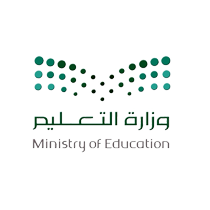 المادة: التربية البدنية وصحيةوزارة التعليمالصف:   اول ثانوي (أنتساب)الإدارة العامة للتعليم بمحافظة   ..................الزمن:    ساعة ونصفالمدرسة: ...............أسئلة اختبار انتساب الفصل الدراسي الثاني من العام الدراسي 1445 هـأسئلة اختبار انتساب الفصل الدراسي الثاني من العام الدراسي 1445 هـأسئلة اختبار انتساب الفصل الدراسي الثاني من العام الدراسي 1445 هـاسم الطالب / ة.........................الصف.........الدرجة المستحقةاسم الطالب / ة.........................الصف.........الدرجة المستحقة60المصححالتوقيعالمراجعالتوقيعالسؤال الأول: اختار/ي الإجابة الصحيحة:     السؤال الأول: اختار/ي الإجابة الصحيحة:     السؤال الأول: اختار/ي الإجابة الصحيحة:     السؤال الأول: اختار/ي الإجابة الصحيحة:     السؤال الأول: اختار/ي الإجابة الصحيحة:     السؤال الأول: اختار/ي الإجابة الصحيحة:     السؤال الأول: اختار/ي الإجابة الصحيحة:     السؤال الأول: اختار/ي الإجابة الصحيحة:     السؤال الأول: اختار/ي الإجابة الصحيحة:     السؤال الأول: اختار/ي الإجابة الصحيحة:      من العوامل المؤثرة في السرعة: - من العوامل المؤثرة في السرعة: - من العوامل المؤثرة في السرعة: - من العوامل المؤثرة في السرعة: - من العوامل المؤثرة في السرعة: - من العوامل المؤثرة في السرعة: - من العوامل المؤثرة في السرعة: - من العوامل المؤثرة في السرعة: - من العوامل المؤثرة في السرعة: -1-النمط العصبي للفردالنمط العصبي للفرد2-القدرة على الاسترخاء3-جميع ما سبق صحيح -هو المقدرة على الاحتفاظ بثبات الجسم عند الاداء اوضاع مثل الوقوف على قدم واحدة: -هو المقدرة على الاحتفاظ بثبات الجسم عند الاداء اوضاع مثل الوقوف على قدم واحدة: -هو المقدرة على الاحتفاظ بثبات الجسم عند الاداء اوضاع مثل الوقوف على قدم واحدة: -هو المقدرة على الاحتفاظ بثبات الجسم عند الاداء اوضاع مثل الوقوف على قدم واحدة: -هو المقدرة على الاحتفاظ بثبات الجسم عند الاداء اوضاع مثل الوقوف على قدم واحدة: -هو المقدرة على الاحتفاظ بثبات الجسم عند الاداء اوضاع مثل الوقوف على قدم واحدة: -هو المقدرة على الاحتفاظ بثبات الجسم عند الاداء اوضاع مثل الوقوف على قدم واحدة: -هو المقدرة على الاحتفاظ بثبات الجسم عند الاداء اوضاع مثل الوقوف على قدم واحدة: -هو المقدرة على الاحتفاظ بثبات الجسم عند الاداء اوضاع مثل الوقوف على قدم واحدة: -1-1-التوازن 2-نشاط رياضي3-السرعةالنسبة المحدودة لتناول الكربوهيدرات للسعرات الحرارية اليومية تتراوح ما بين: -النسبة المحدودة لتناول الكربوهيدرات للسعرات الحرارية اليومية تتراوح ما بين: -النسبة المحدودة لتناول الكربوهيدرات للسعرات الحرارية اليومية تتراوح ما بين: -النسبة المحدودة لتناول الكربوهيدرات للسعرات الحرارية اليومية تتراوح ما بين: -النسبة المحدودة لتناول الكربوهيدرات للسعرات الحرارية اليومية تتراوح ما بين: -النسبة المحدودة لتناول الكربوهيدرات للسعرات الحرارية اليومية تتراوح ما بين: -النسبة المحدودة لتناول الكربوهيدرات للسعرات الحرارية اليومية تتراوح ما بين: -النسبة المحدودة لتناول الكربوهيدرات للسعرات الحرارية اليومية تتراوح ما بين: -النسبة المحدودة لتناول الكربوهيدرات للسعرات الحرارية اليومية تتراوح ما بين: -1-1-45٪ - 65٪2-10٪ - 40٪3- 20 - 35٪ من عناصر الغذاء الصحي الفواكه والخضروات ويسهم تناولها في: -من عناصر الغذاء الصحي الفواكه والخضروات ويسهم تناولها في: -من عناصر الغذاء الصحي الفواكه والخضروات ويسهم تناولها في: -من عناصر الغذاء الصحي الفواكه والخضروات ويسهم تناولها في: -من عناصر الغذاء الصحي الفواكه والخضروات ويسهم تناولها في: -من عناصر الغذاء الصحي الفواكه والخضروات ويسهم تناولها في: -من عناصر الغذاء الصحي الفواكه والخضروات ويسهم تناولها في: -من عناصر الغذاء الصحي الفواكه والخضروات ويسهم تناولها في: -من عناصر الغذاء الصحي الفواكه والخضروات ويسهم تناولها في: -1-1-عدم السيطرة على الوزن2-السيطرة على الوزن 3- جميع ما سبقمن العناصر  الكربوهيدرات الأطعمة النشوية مثل: -من العناصر  الكربوهيدرات الأطعمة النشوية مثل: -من العناصر  الكربوهيدرات الأطعمة النشوية مثل: -من العناصر  الكربوهيدرات الأطعمة النشوية مثل: -من العناصر  الكربوهيدرات الأطعمة النشوية مثل: -من العناصر  الكربوهيدرات الأطعمة النشوية مثل: -من العناصر  الكربوهيدرات الأطعمة النشوية مثل: -من العناصر  الكربوهيدرات الأطعمة النشوية مثل: -من العناصر  الكربوهيدرات الأطعمة النشوية مثل: -1-1-الخبز والبطاطا 2-البيض3- جميع ما سبقالنسبة المحددة لتناول الدهون للسعرات الحرارية اليومية تتراوح ما بين: -النسبة المحددة لتناول الدهون للسعرات الحرارية اليومية تتراوح ما بين: -النسبة المحددة لتناول الدهون للسعرات الحرارية اليومية تتراوح ما بين: -النسبة المحددة لتناول الدهون للسعرات الحرارية اليومية تتراوح ما بين: -النسبة المحددة لتناول الدهون للسعرات الحرارية اليومية تتراوح ما بين: -النسبة المحددة لتناول الدهون للسعرات الحرارية اليومية تتراوح ما بين: -النسبة المحددة لتناول الدهون للسعرات الحرارية اليومية تتراوح ما بين: -النسبة المحددة لتناول الدهون للسعرات الحرارية اليومية تتراوح ما بين: -النسبة المحددة لتناول الدهون للسعرات الحرارية اليومية تتراوح ما بين: -1-1-18٪ - 10٪2-80٪ -60٪3-20٪ - 35 ٪من فوائد ممارسة النشاط الرياضي ما يلي: -من فوائد ممارسة النشاط الرياضي ما يلي: -من فوائد ممارسة النشاط الرياضي ما يلي: -من فوائد ممارسة النشاط الرياضي ما يلي: -من فوائد ممارسة النشاط الرياضي ما يلي: -من فوائد ممارسة النشاط الرياضي ما يلي: -من فوائد ممارسة النشاط الرياضي ما يلي: -من فوائد ممارسة النشاط الرياضي ما يلي: -من فوائد ممارسة النشاط الرياضي ما يلي: -1-1-المحافظة على الوزن2-مقاومة الوعكات الصحية والامراض3-جميع ما سبق صحيح هي التمرينات التي يستخدم فيها الاثقال والحبال المطاطية او التمرينات السويدية: -هي التمرينات التي يستخدم فيها الاثقال والحبال المطاطية او التمرينات السويدية: -هي التمرينات التي يستخدم فيها الاثقال والحبال المطاطية او التمرينات السويدية: -هي التمرينات التي يستخدم فيها الاثقال والحبال المطاطية او التمرينات السويدية: -هي التمرينات التي يستخدم فيها الاثقال والحبال المطاطية او التمرينات السويدية: -هي التمرينات التي يستخدم فيها الاثقال والحبال المطاطية او التمرينات السويدية: -هي التمرينات التي يستخدم فيها الاثقال والحبال المطاطية او التمرينات السويدية: -هي التمرينات التي يستخدم فيها الاثقال والحبال المطاطية او التمرينات السويدية: -هي التمرينات التي يستخدم فيها الاثقال والحبال المطاطية او التمرينات السويدية: -1-1-المرونة2-تمرينات تقوية العضلات 3-جميع ما سبقمن مكونات النشاط البدني: -من مكونات النشاط البدني: -من مكونات النشاط البدني: -من مكونات النشاط البدني: -من مكونات النشاط البدني: -من مكونات النشاط البدني: -من مكونات النشاط البدني: -من مكونات النشاط البدني: -من مكونات النشاط البدني: -1-1-مدة النشاط2-نوع النشاط-جميع ما سبق 10. يمارس الشخص النشاط الرياضي بهدف خفض الوزن لمدة تتراوح ما بين: -يمارس الشخص النشاط الرياضي بهدف خفض الوزن لمدة تتراوح ما بين: -يمارس الشخص النشاط الرياضي بهدف خفض الوزن لمدة تتراوح ما بين: -يمارس الشخص النشاط الرياضي بهدف خفض الوزن لمدة تتراوح ما بين: -يمارس الشخص النشاط الرياضي بهدف خفض الوزن لمدة تتراوح ما بين: -يمارس الشخص النشاط الرياضي بهدف خفض الوزن لمدة تتراوح ما بين: -يمارس الشخص النشاط الرياضي بهدف خفض الوزن لمدة تتراوح ما بين: -يمارس الشخص النشاط الرياضي بهدف خفض الوزن لمدة تتراوح ما بين: -يمارس الشخص النشاط الرياضي بهدف خفض الوزن لمدة تتراوح ما بين: -10. 1-1-60 - 90 دقيقة2-15 - 25 دقيقة3-35 - 45 دقيقة1-اي نشاط بدني سواء حاد او معتدل الشدة لا يعود بالفائدة ولا يحسن من الصحة2- ينطوي النشاط البدني على الانشطة لتقوية العضلات والعظام ثلاث مرات في الاسبوع 3- تعد الرياضة نشاط فرعي من النشاط البدني 4-يحتاج الجسم الى شرب كميات من السوائل للمحافظة على رطوبة الجسم وعدم الجفاف 5- يساعد الغذاء الصحي وممارسة النشاط البدني المنتظم على الحفاظ الوزن المثالي 6- التغذية الصحية لا تقلل من خطر الإصابات بالأمراض 7- الأنماط الغذائية لكل شخص سواء من الوزن او الحالة البدنية او العمر لا تختلف بمقدار النشاط 8- يتم تنمية اللياقة القلبية التنفسية من خلال الأنشطة الهوائية 9- من انسب الاختبارات لقياس اللياقة القلبية لفئة الشباب اختبار الضغط 10- مفهوم اللياقة البدنية هو المقدرة على تنفيذ العمل اليومي دون الشعور بالتعب المفرط 11- تعد الروح الرياضة أحد العناصر المهمة في الاخلاق الرياضية 12- لا يعد من الطرق الاساسية لمواجهة المنافس التصدي المواجهة والانزلاق 13- لا يكون اللاعب متسلل اذاً كان واقف في منتصف ميدان اللعب الخاص به 14- عند احتساب الحكم التسلل على الاعب المتسلل فان الكرة تتحول للفريق المنافس ضربة حرة غير مباشرة15- لا ينصح بممارسة النشاط الرياضي بوقت قريب من موعد النوم 16- ان ممارسة النشاط البدني بشكل منتظم يعود بالكثير من الفوائد على الفرد بغض النظر عن عمره او جنسه وقدرته البدنية 17- ينصح بتناول كميات كبيرة من الدهون والسكريات لأنها تحتوي على سعرات حرارية عالية وعناصر مفيدة 18- اللحوم والبيض والاسماك تعد الأطعمة التي لا تساعد الفرد في نباء جسمه لقلة الحديد والمعادن الموجودة فيها 19- تعتبر الوراثة عامل من العوامل المؤثرة في التوازن 20- السرعة المكون الاول لعدو المسافات القصيرة في السباحة والعاب القوىالمملكـة العـربية السعـوديةالمادة :  التربية البدنية و الدفاع عن النفس وزارة  التعليمالصف : أول ثانوي نظام مسارات   ( أنتساب )الإدارة العامة للتعليم بمحافظة   ..................المدرسة: ...............أسئلة اختبار الفصل الدراسي الثاني من العام الدراسي  ١٤٤٥ هـأسئلة اختبار الفصل الدراسي الثاني من العام الدراسي  ١٤٤٥ هـأسئلة اختبار الفصل الدراسي الثاني من العام الدراسي  ١٤٤٥ هـاسم الطالب / ة.........................الصف.........الدرجة المستحقةاسم الطالب / ة.........................الصف.........الدرجة المستحقة40  السؤال الأول : ضع / ي  دائرة على الإجابة الصحيحة فيما يلي :السؤال الأول : ضع / ي  دائرة على الإجابة الصحيحة فيما يلي :السؤال الأول : ضع / ي  دائرة على الإجابة الصحيحة فيما يلي :السؤال الأول : ضع / ي  دائرة على الإجابة الصحيحة فيما يلي :السؤال الأول : ضع / ي  دائرة على الإجابة الصحيحة فيما يلي :السؤال الأول : ضع / ي  دائرة على الإجابة الصحيحة فيما يلي :السؤال الأول : ضع / ي  دائرة على الإجابة الصحيحة فيما يلي :السؤال الأول : ضع / ي  دائرة على الإجابة الصحيحة فيما يلي :السؤال الأول : ضع / ي  دائرة على الإجابة الصحيحة فيما يلي :السؤال الأول : ضع / ي  دائرة على الإجابة الصحيحة فيما يلي : قدرة الجهازين القلبي و التنفسي على أخذ الأوكسجين من الهواء الخارجي ونقله بواسطة الدم لإنتاج الطاقة   . ؟  قدرة الجهازين القلبي و التنفسي على أخذ الأوكسجين من الهواء الخارجي ونقله بواسطة الدم لإنتاج الطاقة   . ؟  قدرة الجهازين القلبي و التنفسي على أخذ الأوكسجين من الهواء الخارجي ونقله بواسطة الدم لإنتاج الطاقة   . ؟  قدرة الجهازين القلبي و التنفسي على أخذ الأوكسجين من الهواء الخارجي ونقله بواسطة الدم لإنتاج الطاقة   . ؟  قدرة الجهازين القلبي و التنفسي على أخذ الأوكسجين من الهواء الخارجي ونقله بواسطة الدم لإنتاج الطاقة   . ؟  قدرة الجهازين القلبي و التنفسي على أخذ الأوكسجين من الهواء الخارجي ونقله بواسطة الدم لإنتاج الطاقة   . ؟  قدرة الجهازين القلبي و التنفسي على أخذ الأوكسجين من الهواء الخارجي ونقله بواسطة الدم لإنتاج الطاقة   . ؟  قدرة الجهازين القلبي و التنفسي على أخذ الأوكسجين من الهواء الخارجي ونقله بواسطة الدم لإنتاج الطاقة   . ؟  قدرة الجهازين القلبي و التنفسي على أخذ الأوكسجين من الهواء الخارجي ونقله بواسطة الدم لإنتاج الطاقة   . ؟ 1-اللياقة القلبية التنفسية اللياقة القلبية التنفسية 2-القدرة  العضلية 3-التركيب الجسمي  تصنف الأنشطة البدنية تبعا لنوع النشاط البدني إلى ... .؟تصنف الأنشطة البدنية تبعا لنوع النشاط البدني إلى ... .؟تصنف الأنشطة البدنية تبعا لنوع النشاط البدني إلى ... .؟تصنف الأنشطة البدنية تبعا لنوع النشاط البدني إلى ... .؟تصنف الأنشطة البدنية تبعا لنوع النشاط البدني إلى ... .؟تصنف الأنشطة البدنية تبعا لنوع النشاط البدني إلى ... .؟تصنف الأنشطة البدنية تبعا لنوع النشاط البدني إلى ... .؟تصنف الأنشطة البدنية تبعا لنوع النشاط البدني إلى ... .؟تصنف الأنشطة البدنية تبعا لنوع النشاط البدني إلى ... .؟1-1-الأنشطة البدنية الهوائية 2-تمرينات المرونة 3-جميع ما ذكر صحيح تعرف  كل حركة جسمانية تؤديها العضلات الهيكلية وتتطلب استهلاك قدرا من الطاقة .؟تعرف  كل حركة جسمانية تؤديها العضلات الهيكلية وتتطلب استهلاك قدرا من الطاقة .؟تعرف  كل حركة جسمانية تؤديها العضلات الهيكلية وتتطلب استهلاك قدرا من الطاقة .؟تعرف  كل حركة جسمانية تؤديها العضلات الهيكلية وتتطلب استهلاك قدرا من الطاقة .؟تعرف  كل حركة جسمانية تؤديها العضلات الهيكلية وتتطلب استهلاك قدرا من الطاقة .؟تعرف  كل حركة جسمانية تؤديها العضلات الهيكلية وتتطلب استهلاك قدرا من الطاقة .؟تعرف  كل حركة جسمانية تؤديها العضلات الهيكلية وتتطلب استهلاك قدرا من الطاقة .؟تعرف  كل حركة جسمانية تؤديها العضلات الهيكلية وتتطلب استهلاك قدرا من الطاقة .؟تعرف  كل حركة جسمانية تؤديها العضلات الهيكلية وتتطلب استهلاك قدرا من الطاقة .؟1-1-اللياقة البدنية 2-منظمة الصحة العالمية للنشاط البدني3-النشاط الهوائي كم عدد العوامل الرئيسية في عملية تغطية الزميل .؟ كم عدد العوامل الرئيسية في عملية تغطية الزميل .؟ كم عدد العوامل الرئيسية في عملية تغطية الزميل .؟ كم عدد العوامل الرئيسية في عملية تغطية الزميل .؟ كم عدد العوامل الرئيسية في عملية تغطية الزميل .؟ كم عدد العوامل الرئيسية في عملية تغطية الزميل .؟ كم عدد العوامل الرئيسية في عملية تغطية الزميل .؟ كم عدد العوامل الرئيسية في عملية تغطية الزميل .؟ كم عدد العوامل الرئيسية في عملية تغطية الزميل .؟ 1-1-خمس عوامل  2-ثلاث عوامل 3-أربع عوامل يعني به امتلاك الكرة أولا ثم الاحتفاظ بها ثم الغلب على الدفاع لفتح الثغرات أمام المرمى .  ؟ يعني به امتلاك الكرة أولا ثم الاحتفاظ بها ثم الغلب على الدفاع لفتح الثغرات أمام المرمى .  ؟ يعني به امتلاك الكرة أولا ثم الاحتفاظ بها ثم الغلب على الدفاع لفتح الثغرات أمام المرمى .  ؟ يعني به امتلاك الكرة أولا ثم الاحتفاظ بها ثم الغلب على الدفاع لفتح الثغرات أمام المرمى .  ؟ يعني به امتلاك الكرة أولا ثم الاحتفاظ بها ثم الغلب على الدفاع لفتح الثغرات أمام المرمى .  ؟ يعني به امتلاك الكرة أولا ثم الاحتفاظ بها ثم الغلب على الدفاع لفتح الثغرات أمام المرمى .  ؟ يعني به امتلاك الكرة أولا ثم الاحتفاظ بها ثم الغلب على الدفاع لفتح الثغرات أمام المرمى .  ؟ يعني به امتلاك الكرة أولا ثم الاحتفاظ بها ثم الغلب على الدفاع لفتح الثغرات أمام المرمى .  ؟ يعني به امتلاك الكرة أولا ثم الاحتفاظ بها ثم الغلب على الدفاع لفتح الثغرات أمام المرمى .  ؟ 1-1-تغطية الزميل  2-التصدي مواجهة 3-الهجوم الخاطف يعني باللاعب متسللا عندما تكون قدمه أو رأسه أو جء من جسمه باستثناء يده أقرب لمرمى المنافس . ؟يعني باللاعب متسللا عندما تكون قدمه أو رأسه أو جء من جسمه باستثناء يده أقرب لمرمى المنافس . ؟يعني باللاعب متسللا عندما تكون قدمه أو رأسه أو جء من جسمه باستثناء يده أقرب لمرمى المنافس . ؟يعني باللاعب متسللا عندما تكون قدمه أو رأسه أو جء من جسمه باستثناء يده أقرب لمرمى المنافس . ؟يعني باللاعب متسللا عندما تكون قدمه أو رأسه أو جء من جسمه باستثناء يده أقرب لمرمى المنافس . ؟يعني باللاعب متسللا عندما تكون قدمه أو رأسه أو جء من جسمه باستثناء يده أقرب لمرمى المنافس . ؟يعني باللاعب متسللا عندما تكون قدمه أو رأسه أو جء من جسمه باستثناء يده أقرب لمرمى المنافس . ؟يعني باللاعب متسللا عندما تكون قدمه أو رأسه أو جء من جسمه باستثناء يده أقرب لمرمى المنافس . ؟يعني باللاعب متسللا عندما تكون قدمه أو رأسه أو جء من جسمه باستثناء يده أقرب لمرمى المنافس . ؟1-1-قاعدة التسلل 2-تغطية الزميل 3-الهجوم الخاطفمن عناصر الغذاء الفواكه و الخضروات ويسهم تناولها في ... . ؟من عناصر الغذاء الفواكه و الخضروات ويسهم تناولها في ... . ؟من عناصر الغذاء الفواكه و الخضروات ويسهم تناولها في ... . ؟من عناصر الغذاء الفواكه و الخضروات ويسهم تناولها في ... . ؟من عناصر الغذاء الفواكه و الخضروات ويسهم تناولها في ... . ؟من عناصر الغذاء الفواكه و الخضروات ويسهم تناولها في ... . ؟من عناصر الغذاء الفواكه و الخضروات ويسهم تناولها في ... . ؟من عناصر الغذاء الفواكه و الخضروات ويسهم تناولها في ... . ؟من عناصر الغذاء الفواكه و الخضروات ويسهم تناولها في ... . ؟1-1-عدم السيطرة على الوزن 2-السيطرة على الوزن  3-جميع ما ذكر صحيح يعد زيت الزيتون من الدهون الغير مشبعة والصحية . ؟ يعد زيت الزيتون من الدهون الغير مشبعة والصحية . ؟ يعد زيت الزيتون من الدهون الغير مشبعة والصحية . ؟ يعد زيت الزيتون من الدهون الغير مشبعة والصحية . ؟ يعد زيت الزيتون من الدهون الغير مشبعة والصحية . ؟ يعد زيت الزيتون من الدهون الغير مشبعة والصحية . ؟ يعد زيت الزيتون من الدهون الغير مشبعة والصحية . ؟ يعد زيت الزيتون من الدهون الغير مشبعة والصحية . ؟ يعد زيت الزيتون من الدهون الغير مشبعة والصحية . ؟ 1-1-صح 2-خطأ  لا يجب  في الإرسال القصير أن تكون الكرة في وضع مريح على راحة اليد الحرة ؟لا يجب  في الإرسال القصير أن تكون الكرة في وضع مريح على راحة اليد الحرة ؟لا يجب  في الإرسال القصير أن تكون الكرة في وضع مريح على راحة اليد الحرة ؟لا يجب  في الإرسال القصير أن تكون الكرة في وضع مريح على راحة اليد الحرة ؟لا يجب  في الإرسال القصير أن تكون الكرة في وضع مريح على راحة اليد الحرة ؟لا يجب  في الإرسال القصير أن تكون الكرة في وضع مريح على راحة اليد الحرة ؟لا يجب  في الإرسال القصير أن تكون الكرة في وضع مريح على راحة اليد الحرة ؟لا يجب  في الإرسال القصير أن تكون الكرة في وضع مريح على راحة اليد الحرة ؟لا يجب  في الإرسال القصير أن تكون الكرة في وضع مريح على راحة اليد الحرة ؟1-1-صح 2-خطأ  10. يجب في الضربة الأمامية بوجه المضرب متابعة اليد حركة الكرة لتصل إلى أعلى الرأس  .؟يجب في الضربة الأمامية بوجه المضرب متابعة اليد حركة الكرة لتصل إلى أعلى الرأس  .؟يجب في الضربة الأمامية بوجه المضرب متابعة اليد حركة الكرة لتصل إلى أعلى الرأس  .؟يجب في الضربة الأمامية بوجه المضرب متابعة اليد حركة الكرة لتصل إلى أعلى الرأس  .؟يجب في الضربة الأمامية بوجه المضرب متابعة اليد حركة الكرة لتصل إلى أعلى الرأس  .؟يجب في الضربة الأمامية بوجه المضرب متابعة اليد حركة الكرة لتصل إلى أعلى الرأس  .؟يجب في الضربة الأمامية بوجه المضرب متابعة اليد حركة الكرة لتصل إلى أعلى الرأس  .؟يجب في الضربة الأمامية بوجه المضرب متابعة اليد حركة الكرة لتصل إلى أعلى الرأس  .؟يجب في الضربة الأمامية بوجه المضرب متابعة اليد حركة الكرة لتصل إلى أعلى الرأس  .؟10. 1-1-صح 2-خطأ11-لا يلزم في الضربة القاطعة بظهر المضرب متابعة الأداء بمواصلة اليد الضاربة الحركة إلى الأمام   . ؟لا يلزم في الضربة القاطعة بظهر المضرب متابعة الأداء بمواصلة اليد الضاربة الحركة إلى الأمام   . ؟لا يلزم في الضربة القاطعة بظهر المضرب متابعة الأداء بمواصلة اليد الضاربة الحركة إلى الأمام   . ؟لا يلزم في الضربة القاطعة بظهر المضرب متابعة الأداء بمواصلة اليد الضاربة الحركة إلى الأمام   . ؟لا يلزم في الضربة القاطعة بظهر المضرب متابعة الأداء بمواصلة اليد الضاربة الحركة إلى الأمام   . ؟لا يلزم في الضربة القاطعة بظهر المضرب متابعة الأداء بمواصلة اليد الضاربة الحركة إلى الأمام   . ؟لا يلزم في الضربة القاطعة بظهر المضرب متابعة الأداء بمواصلة اليد الضاربة الحركة إلى الأمام   . ؟لا يلزم في الضربة القاطعة بظهر المضرب متابعة الأداء بمواصلة اليد الضاربة الحركة إلى الأمام   . ؟لا يلزم في الضربة القاطعة بظهر المضرب متابعة الأداء بمواصلة اليد الضاربة الحركة إلى الأمام   . ؟11-1-1-صح 2-خطأ12-من القوانين الضرورية الحديثة التي تحكم لعبة كرة تنس الطاولة  احتساب النقاط إذا فشل منافسه في أداء إرسالا صحيحا ؟من القوانين الضرورية الحديثة التي تحكم لعبة كرة تنس الطاولة  احتساب النقاط إذا فشل منافسه في أداء إرسالا صحيحا ؟من القوانين الضرورية الحديثة التي تحكم لعبة كرة تنس الطاولة  احتساب النقاط إذا فشل منافسه في أداء إرسالا صحيحا ؟من القوانين الضرورية الحديثة التي تحكم لعبة كرة تنس الطاولة  احتساب النقاط إذا فشل منافسه في أداء إرسالا صحيحا ؟من القوانين الضرورية الحديثة التي تحكم لعبة كرة تنس الطاولة  احتساب النقاط إذا فشل منافسه في أداء إرسالا صحيحا ؟من القوانين الضرورية الحديثة التي تحكم لعبة كرة تنس الطاولة  احتساب النقاط إذا فشل منافسه في أداء إرسالا صحيحا ؟من القوانين الضرورية الحديثة التي تحكم لعبة كرة تنس الطاولة  احتساب النقاط إذا فشل منافسه في أداء إرسالا صحيحا ؟من القوانين الضرورية الحديثة التي تحكم لعبة كرة تنس الطاولة  احتساب النقاط إذا فشل منافسه في أداء إرسالا صحيحا ؟من القوانين الضرورية الحديثة التي تحكم لعبة كرة تنس الطاولة  احتساب النقاط إذا فشل منافسه في أداء إرسالا صحيحا ؟12-1-1-صح 2-خطأ13-من طرق الوقاية من إصابات النشاط الرياضي  ؟من طرق الوقاية من إصابات النشاط الرياضي  ؟من طرق الوقاية من إصابات النشاط الرياضي  ؟من طرق الوقاية من إصابات النشاط الرياضي  ؟من طرق الوقاية من إصابات النشاط الرياضي  ؟من طرق الوقاية من إصابات النشاط الرياضي  ؟من طرق الوقاية من إصابات النشاط الرياضي  ؟من طرق الوقاية من إصابات النشاط الرياضي  ؟من طرق الوقاية من إصابات النشاط الرياضي  ؟13-1-1-تناول الغذاء الكافي 2-أخذ الراحة الكافية جميع ما ذكر صحيح 14-يحدث عندما ترتفع درجة حرارة الجسم بصورة بالغة بسبب الطقس الحار ويشعر المصاب وقتها بالتعب والضعف و الدوار و الصداع و زيادة في نبضات القلب  . ؟يحدث عندما ترتفع درجة حرارة الجسم بصورة بالغة بسبب الطقس الحار ويشعر المصاب وقتها بالتعب والضعف و الدوار و الصداع و زيادة في نبضات القلب  . ؟يحدث عندما ترتفع درجة حرارة الجسم بصورة بالغة بسبب الطقس الحار ويشعر المصاب وقتها بالتعب والضعف و الدوار و الصداع و زيادة في نبضات القلب  . ؟يحدث عندما ترتفع درجة حرارة الجسم بصورة بالغة بسبب الطقس الحار ويشعر المصاب وقتها بالتعب والضعف و الدوار و الصداع و زيادة في نبضات القلب  . ؟يحدث عندما ترتفع درجة حرارة الجسم بصورة بالغة بسبب الطقس الحار ويشعر المصاب وقتها بالتعب والضعف و الدوار و الصداع و زيادة في نبضات القلب  . ؟يحدث عندما ترتفع درجة حرارة الجسم بصورة بالغة بسبب الطقس الحار ويشعر المصاب وقتها بالتعب والضعف و الدوار و الصداع و زيادة في نبضات القلب  . ؟يحدث عندما ترتفع درجة حرارة الجسم بصورة بالغة بسبب الطقس الحار ويشعر المصاب وقتها بالتعب والضعف و الدوار و الصداع و زيادة في نبضات القلب  . ؟يحدث عندما ترتفع درجة حرارة الجسم بصورة بالغة بسبب الطقس الحار ويشعر المصاب وقتها بالتعب والضعف و الدوار و الصداع و زيادة في نبضات القلب  . ؟يحدث عندما ترتفع درجة حرارة الجسم بصورة بالغة بسبب الطقس الحار ويشعر المصاب وقتها بالتعب والضعف و الدوار و الصداع و زيادة في نبضات القلب  . ؟14-1-1-الإجهاد الحراري 2-ضربة الشمس 3-الطفح الجلدي 15-يعتمد على تغطية المساحة القريبة من السلة بحيث يصعب على المهاجمين الوصول إلى السلة . ؟  يعتمد على تغطية المساحة القريبة من السلة بحيث يصعب على المهاجمين الوصول إلى السلة . ؟  يعتمد على تغطية المساحة القريبة من السلة بحيث يصعب على المهاجمين الوصول إلى السلة . ؟  يعتمد على تغطية المساحة القريبة من السلة بحيث يصعب على المهاجمين الوصول إلى السلة . ؟  يعتمد على تغطية المساحة القريبة من السلة بحيث يصعب على المهاجمين الوصول إلى السلة . ؟  يعتمد على تغطية المساحة القريبة من السلة بحيث يصعب على المهاجمين الوصول إلى السلة . ؟  يعتمد على تغطية المساحة القريبة من السلة بحيث يصعب على المهاجمين الوصول إلى السلة . ؟  يعتمد على تغطية المساحة القريبة من السلة بحيث يصعب على المهاجمين الوصول إلى السلة . ؟  يعتمد على تغطية المساحة القريبة من السلة بحيث يصعب على المهاجمين الوصول إلى السلة . ؟  15-1-1-دفاع المنطقة  4 / 3 2-دفاع المنطقة  3 / 23-دفاع المنطقة  3 / 116-ينفذ الهجوم المنظم في شكلين ............. ؟ ينفذ الهجوم المنظم في شكلين ............. ؟ ينفذ الهجوم المنظم في شكلين ............. ؟ ينفذ الهجوم المنظم في شكلين ............. ؟ ينفذ الهجوم المنظم في شكلين ............. ؟ ينفذ الهجوم المنظم في شكلين ............. ؟ ينفذ الهجوم المنظم في شكلين ............. ؟ ينفذ الهجوم المنظم في شكلين ............. ؟ ينفذ الهجوم المنظم في شكلين ............. ؟ 16-1-1-الهجوم ضد دفاع رجل لرجل 2-الهجوم ضد الدفاع عن المنطقة جميع ما ذكر صحيح 17-من  طرق تنمية  السرعة  . ؟من  طرق تنمية  السرعة  . ؟من  طرق تنمية  السرعة  . ؟من  طرق تنمية  السرعة  . ؟من  طرق تنمية  السرعة  . ؟من  طرق تنمية  السرعة  . ؟من  طرق تنمية  السرعة  . ؟من  طرق تنمية  السرعة  . ؟17-1-التكرارات 2-خفة الحركة 3-القدرة على رد الفعل18-من  العوامل المؤثرة على التوازن  . ؟ من  العوامل المؤثرة على التوازن  . ؟ من  العوامل المؤثرة على التوازن  . ؟ من  العوامل المؤثرة على التوازن  . ؟ من  العوامل المؤثرة على التوازن  . ؟ من  العوامل المؤثرة على التوازن  . ؟ من  العوامل المؤثرة على التوازن  . ؟ من  العوامل المؤثرة على التوازن  . ؟ 18-1-الجنس و العمر 2-القوة  العضلية3-التعب و الاعياء 19-القدرة على التوافق الجيد للحركات التي يقوم بها الفرد سواء بجزء معين منه أو بكل أجزاء جسمه . ؟القدرة على التوافق الجيد للحركات التي يقوم بها الفرد سواء بجزء معين منه أو بكل أجزاء جسمه . ؟القدرة على التوافق الجيد للحركات التي يقوم بها الفرد سواء بجزء معين منه أو بكل أجزاء جسمه . ؟القدرة على التوافق الجيد للحركات التي يقوم بها الفرد سواء بجزء معين منه أو بكل أجزاء جسمه . ؟القدرة على التوافق الجيد للحركات التي يقوم بها الفرد سواء بجزء معين منه أو بكل أجزاء جسمه . ؟القدرة على التوافق الجيد للحركات التي يقوم بها الفرد سواء بجزء معين منه أو بكل أجزاء جسمه . ؟القدرة على التوافق الجيد للحركات التي يقوم بها الفرد سواء بجزء معين منه أو بكل أجزاء جسمه . ؟القدرة على التوافق الجيد للحركات التي يقوم بها الفرد سواء بجزء معين منه أو بكل أجزاء جسمه . ؟19-1-المرونة 2-السرعة 3- الرشاقة 20-أذكر / ي  مكونات إعداد برنامج للنشاط البدني .؟ ............................................................................................................................................................................................................ ...........................................................................................................................................................................................................أذكر / ي  مكونات إعداد برنامج للنشاط البدني .؟ ............................................................................................................................................................................................................ ...........................................................................................................................................................................................................أذكر / ي  مكونات إعداد برنامج للنشاط البدني .؟ ............................................................................................................................................................................................................ ...........................................................................................................................................................................................................أذكر / ي  مكونات إعداد برنامج للنشاط البدني .؟ ............................................................................................................................................................................................................ ...........................................................................................................................................................................................................أذكر / ي  مكونات إعداد برنامج للنشاط البدني .؟ ............................................................................................................................................................................................................ ...........................................................................................................................................................................................................أذكر / ي  مكونات إعداد برنامج للنشاط البدني .؟ ............................................................................................................................................................................................................ ...........................................................................................................................................................................................................أذكر / ي  مكونات إعداد برنامج للنشاط البدني .؟ ............................................................................................................................................................................................................ ...........................................................................................................................................................................................................أذكر / ي  مكونات إعداد برنامج للنشاط البدني .؟ ............................................................................................................................................................................................................ ...........................................................................................................................................................................................................